JOIN US TO CELEBRATEOLIVERIS TURNING 6SUNDAY	9:30 a.m - 1:30 p.m.22MARCHKIDS PARTY PALACE123 NW AVE. 33225-44RSVP (300) 1234-1234COME AND JOIN THE PARTY!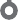 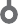 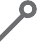 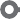 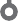 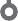 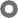 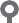 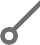 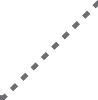 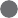 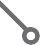 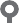 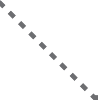 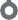 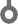 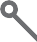 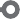 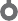 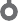 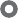 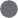 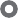 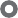 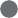 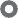 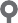 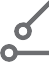 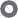 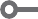 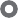 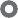 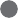 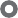 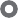 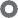 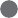 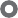 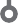 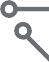 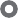 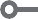 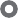 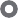 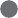 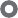 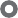 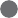 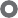 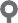 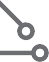 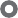 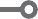 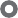 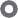 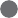 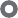 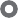 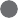 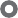 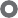 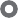 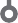 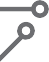 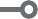 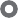 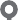 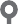 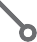 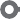 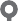 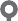 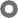 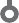 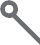 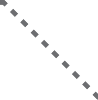 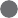 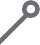 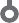 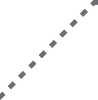 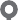 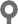 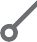 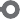 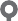 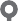 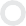 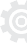 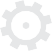 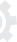 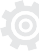 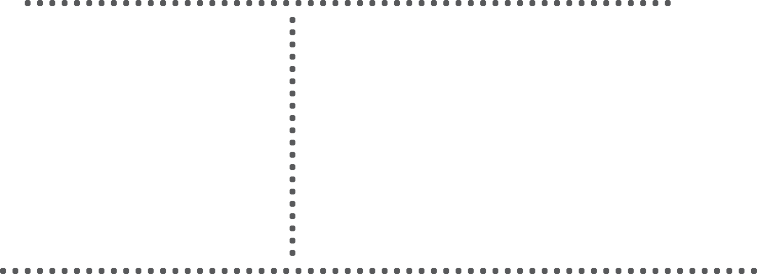 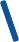 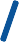 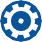 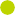 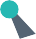 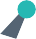 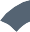 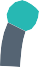 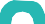 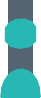 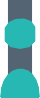 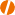 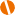 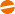 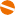 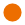 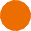 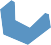 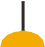 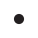 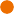 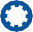 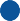 